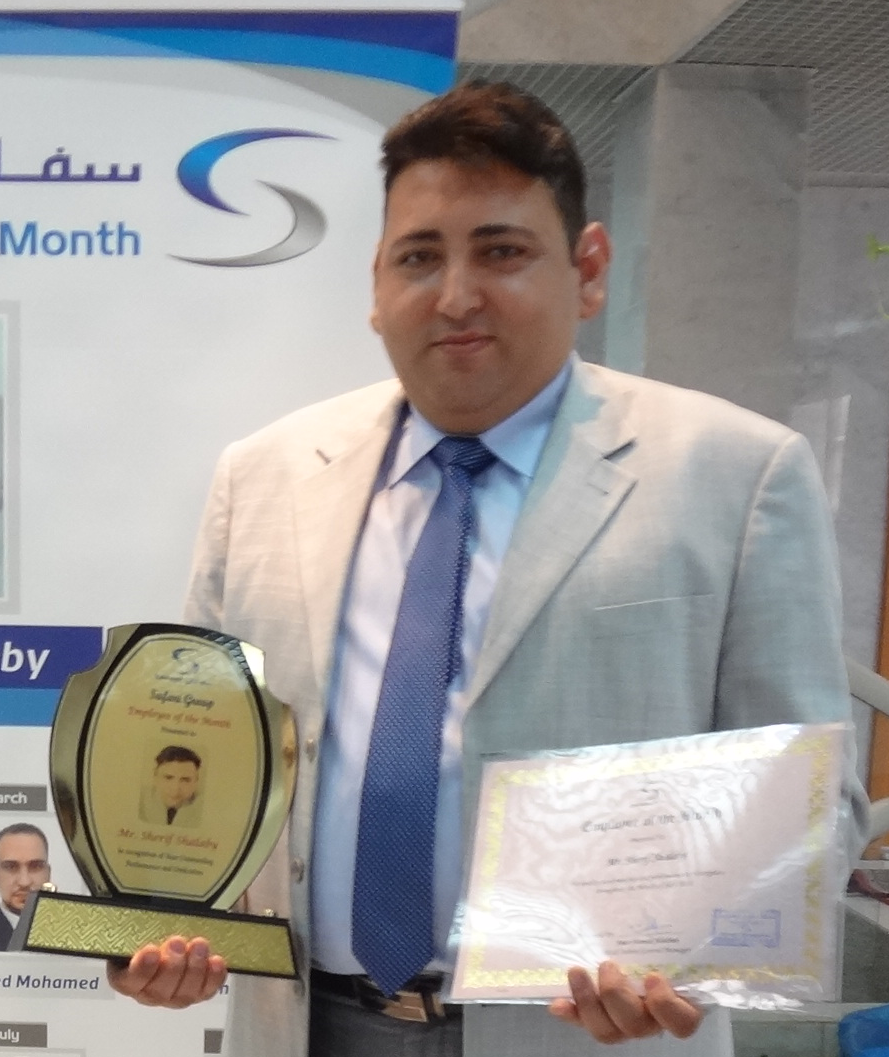 ------------CONTACT DETAILS:  Email Address		: sheriff-396351@2freemail.com Mobile Number	: +971504753686 / +919979971283Reference		: Mr. Anup P Bhatia, HR Consultant, Gulfjobseeker.comYouTube Video CVhttps://www.youtube.com/channel/UCdsv_v9Czkx2Dc8bW4Bt4wA View My CV on Gulfjobseeker.com CV Databasehttp://www.gulfjobseeker.com/employer/cv_database_highlighted_cv_freetocontact.php Chat with me Live on Zoomhttps://zoom.us/j/4532401292?pwd=SUlYVEdSeEpGaWN6ZndUaGEzK0FjUT09                                      With My Best Wishes’ Sherif	Name :                          Sherif Date of Birth:                   26/08/1973Age:                                           46Position :                          Administration& HR Manager Nationality :                      EgyptianQualification:                         Accounting InstituteSkills : Very Good English & Very Good Computer - Employment and Human      Resources Programs   (Al Mina - SABB - ERB) 